>>> H81-OPS-I7-4770+8G+128/256/512G Specifications <<<Product Dimension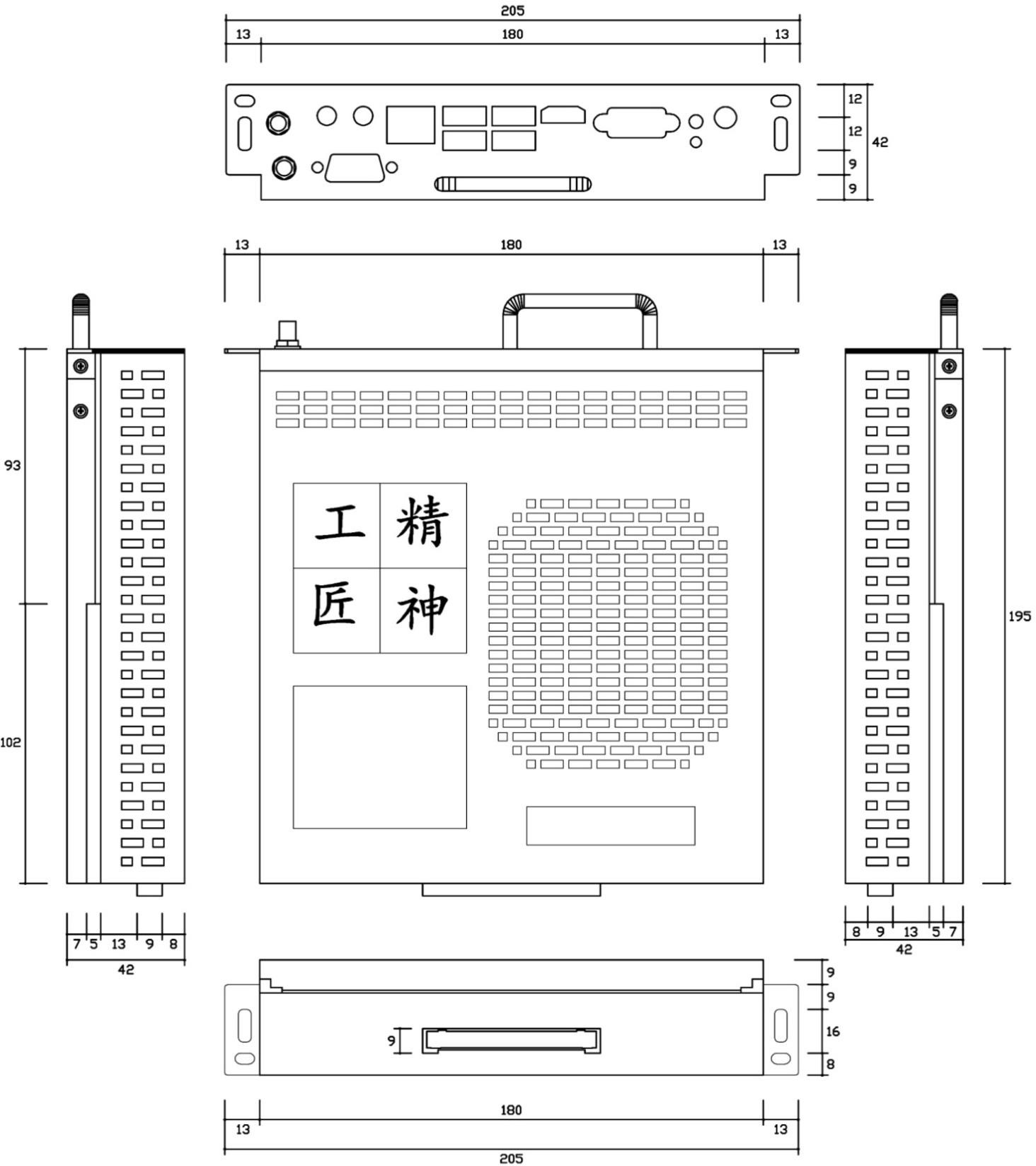 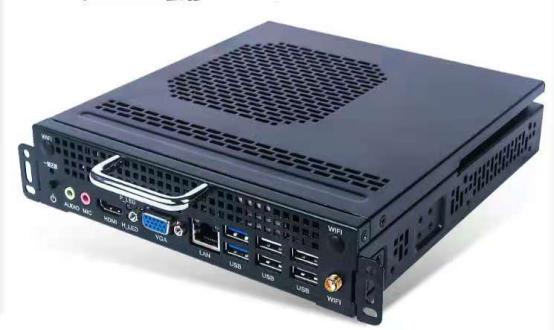 Features:1. Front VGA+HDMI port, easy to use.2. Build in WIFI.3. Support traditional Intel Core processor.4. Mainboard supports one key to recover OS.ProcessorChipB85ProcessorCPUIntel® Core™ i7-4770ProcessorPerformance Spec.# of Cores: 4    # of Threads: 8    Processor Base Frequency: 3.4GHzMemoryTechnology1 x SODIMMs DDR3MemoryMemory8GDisplay  Front OutputVGA-Max.1920 x 1080@60hzDisplay  Front OutputHDMI-Max. 3840 x 2160@30hzDisplayJAE ConnectorHDMI-Max. 3840 x 2160@30hzProcessor GraphicsModelIntel® HD Graphics 4600Processor GraphicsBase Frequency350 MHzProcessor GraphicsMax. Dynamic Frequency1.10 GHz     Hard DiskSSD128G or 256G or 512GNetwork CardInterfacePCIENetwork CardSupport2.4G (5G for option)Network CardSupportGigabit LAN ControllerI/O PortJAE Connector1(JAE TX25 80-PIN)I/O PortVGAVGA-Max.1920X1080@60hzI/O PortHDMIHDMI-Max. 3840 x 2160@30hzI/O PortLAN1(RJ45. Gigabit)I/O PortUSB2 x USB3.0	&	4 x USB2.0I/O PortAUDIO1 x AUDIO OUT	  &	1 x MIC INExtension PortMini-PCLe(built-in)1 x Mini-PcieExtension PortMini-PCLe(built-in)1 x MsataPowerInput voltageDC-IN	12~19VPhysicalSize180 x 195 x 42 mmPhysicalMaterialIron sheet   Heat DissipationDissipationPure aluminum dual-ball fan for cooling and temperature control       EnvironmentTemperature0 - 40℃       EnvironmentHumidity95% @40℃(Non-condensing)     Software Development KitOSWindows® 7	Windows® 10     Software Development KitPower on automaticallySupport, hardware control power-on automatic boot, motherboard jump cap mode.